                  Wilmington Woman’s Club, Inc.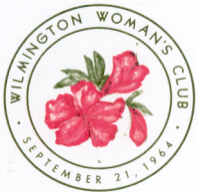 	   Newsletter	GFWC-NC, DISTRICT 7                   VOLUME XLX, NO     Issue 3                                             March 2022 P. O. Box 7242, Wilmington, NC 28406  www.wilmingtonwomansclub.comMessage from our President Vicki:Dear WWC Members,This month we are celebrating Women’s History Month, the Centennial of Women’s Right to Vote and watching as Congress votes to reauthorize the Violence Against Women Act.    It is also Read Across America month.   I have had the opportunity in the last few weeks to experience first-hand or hear about many examples of strong, creative and resilient women. 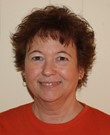 	 Hundreds of arts entries were presented at the GWC-NC State Arts Festival showing a broad range of creative and artistic talent and our Arts and Culture CSP committee along with other WWC members, created special cards for the elderly.  	We have the opportunity to read books by or have been told about women authors of books for adult and youth educating us about the Nineteenth Amendment.  Take a moment at our next business meeting to thumb through the book, Camilla Can Vote by Mary Morgan Ketchel with Senator Marsha Blackburn. Find the reference to 1920, Susan B. Anthony, and Elizabeth Cady Stanton.  	I had the opportunity to hear a young woman who was kidnapped and repeatedly raped for nine months say she knew she had to stand up for herself testifying for three days to do everything she could to help convict her kidnapers with the maximum prison sentence including for sexual assault. She also said she chose to go on, trying to be happy and making a good life for herself after her mother told her this would be the best revenge, she could do to the people her harmed her.    	We as a club have shown support for a cause that could help counter the latest finding that more children, especially children six and under, have significant delays in skills in prewriting and writing, reading, comprehension and speech.  Research had already shown that a lack of enriched environments and for school age children, lack of a structured learning environment are a factor and that has become more evident since the twelve months linked to the COVID shut down. Out of school suspension for children 4-, 5-, 6- and 7-year old’s is a major concern especially now.	I am looking forward to seeing what the next months are going to bring.With thoughts of WWC,Vicki UPCOMING EVENTS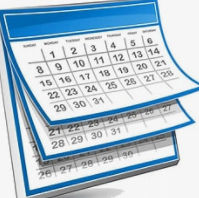 March								April			28	Business Meeting					11   Executive Board Meeting    5:30 pm	Program:  Health and Wellness			       NC Sorosis Clubhouse		Social		5:30 pm	Meeting	6:00 pm				19    Lunch Bunch                      11:30 am 								        Toastery Restaurant30	Ways and Means Committee Mtg.            		        6722 Wrightsville Avenue            NC Sorosis Clubhouse                                                                              	22-   GFWC-NC State Convention								23     Winston Salem, NC                                                                                                25     Business MeetingProgram:  Veteran’s Visual Arts ProgramSocial                                 5:30 pm                                                                                                         Meeting                              6:00 pmtive bR	REMINDER:  If you are unable to attend the Business Meeting, please call a member of the executive board to be excused. Also, please remember to turn off your cell phones OR put them on vibrate during our meetings.  Thank you!OFFICER’S REPORTSFIRST VICE-PRESIDENT / CHAIRMAN of CSP’s:  Carol QueryThe WWC Community Service Programs are off to a great start for 2022.  Many of the membership have already actively participated in the local and district arts festivals, made cards for Meals on Wheels, and supported the Cardinal Strut Race at Long Leaf Park.  In addition, members have donated items for homeless women in conjunction with the Salvation Army as well as donating used books to the library for upcoming book sales to support library programs.  Bottle cap collections and monetary donations for the tree project at Oakdale Cemetery are well underway.	PLEASE make reading the WWC newsletter a TOP priority so that you are on the inside track and know all that your fellow members are doing, AND how you can be involved in all the wonderful opportunities to serve the local community!COMMUNITY SERVICE PROGRAM REPORTSARTS AND CULTURE CSP:  Chairman, Nan Davis; Co-Chairman, Amanda Ladd  The Wilmington Woman’s Club had 16 Clubwoman and 9 Student entries in the District 7 Arts Festival on Saturday, February 19th in Southport. There were 9-1st place clubwoman winners, 4-2nd place clubwoman winners, and 3-3rd place clubwoman winners.  In addition, there were 2-1st place student winners and 7-2nd place student winners.  The 1st place winners will compete at the GFWC-NC State Arts Festival in Mebane, North Carolina on Saturday, March 12th.Wilmington Woman’s ClubDistrict Arts WinnersFebruary 19, 2022CLUBWOMANFirst PlaceSandy Cyphers		Poetry-LiteratureCarol Ballard			Crochet-GarmentsSandy Cyphers		Basic EmbroiderySandy Cyphers		Counted Cross StitchTami-Lynn Wilson		Nature CraftNan Davis			Acrylic- Visual ArtsNan Davis			Mixed Media- Visual ArtsSandy Cyphers		Painting on Fabric, Wood, MetalVicki Daughtery		Paper CraftSecond PlaceNan Davis			Reflections- PhotographySandy Cyphers		Sequin and BeadSandy Cyphers		UpcyclingSandy Cyphers		Glass CraftThird Place  Sandy Cyphers		Fabric CraftSandy Cyphers		Open CategoryNan Davis			Our World Up Close- PhotographySTUDENTSFirst PlaceAlysha Davis			Paper Craft         		9-12Alysha Davis			Fabric Craft        		9-12Second PlaceSydney Cyphers		Acrylic-Oil  	    		6-8Sydney Cyphers		Paper Craft	    		6-8Kenzie Davis			Fabric Craft			6-8Kenzie Davis			Color-Photography		6-8Kenzie Davis			Pen & Ink			6-8Alysha	Davis			Acrylic/Oil			9-12Arts and Culture CSP Program for April 25, 2022At the April meeting Anthony Vivaldi will speak to the WWC membership about the Veteran’s Visual Arts Program.  This program has been established to provide free non-clinical workshops in watercolor and/or acrylics to veterans and their immediate families in New Hanover, Brunswick, and Pender counties.	Local artists will conduct workshops with a starter kit of materials for each participant and give him/her any needed instruction.  The workshops will include 6 two-hour classes, one a week for 6 weeks. One of the purposes of the program is to provide the participants the opportunity to interact with other veterans and give them an outlet for mental health support.	Veterans Visual Arts Program Donation:  Since each starter kit requires $300.00 worth of art supplies, the Arts and Culture CSP would appreciate monetary donations at the March 28th meeting so that Mr. Vivaldi may be presented the donation at the conclusion of his presentation on April 25th. CIVIC ENGAGEMENT AND OUTREACH CSP: Chairman, Pat Hardee; Co-Chairman, Tami-Lynn WilsonCoupons - For the month of March, please continue to clip coupons for our active Military station in Japan. Clip, Count, and Place in an envelope or plastic bag with your name and number of coupons on the envelope or baggie.  Be sure to sign the donation list.Show Your Pride - Record how many days during the month of March you flew your flag. Sign the sheet provided.Salvation Army Collection – This is a special collection for March. Sign the donation list being sure to indicate the number of items donated and if the items are in-kind or monetary donations.The Salvation Army needs personal products for women housed at the shelter and on the streets. The items requested can come from your linen closet or pantry. If you wish to purchase items, the Dollar Tree and Dollar General have a good supply of items needed. All items need to be travel size or small sizes. (You are not required to participate in this activity. It is totally voluntary).Items needed include deodorant, bars of soap, toothbrushes, toothpaste, disposable razors, shaving cream, body lotion, personal size tissues. A special request has been made for Depends (sizes Med. – Large).**Special items needed include laundry bags, socks for women (dark color), hairbrushes, cosmetic bags to carry items into the showers, Flip Flops, small size pocket calendars.	The total number of items collected for the Salvation Army homeless women in the month of February totaled 513 items with an in-kind value of $379.36. Items came from individual pantries, linen closets and purchased items. The donated items were delivered to the shelter on Wednesday, March 9th. The shelter workers and volunteers were excited to receive the donated items. 	If you were not able to participate in this project in the month of February, you will be able to contribute to this cause in the month of March. Items needed are listed above.ENVIRONMENT CSP:  Chairman, Ann Kirby; Co-Chairman, Fay Hall   The members of the Environment Community Service Program participated in the 2022 Cardinal Strut Race held on Saturday, March 19th at Long Leaf Park.  The Strut was held to raise money for gas and overnight lodging for parents taking their children for cancer treatments at Duke or UNC. Club members manned a table from 8:00 – 11:00 AM to assist the participants in the Strut.  In addition, the members gave reusable straws out in a raffle and distributed pamphlets with information about the Wilmington Woman’s Club.	Members should continue to save bottle caps.  All sizes are needed.  In February 194 caps were collected.  Put the clean caps in a plastic bag with the number of caps in the bag indicated.  Bring the caps to the monthly meetings and record your donation.	Remember to save your pennies, nickels, and dimes for the tree project for Oakdale Cemetery.  Trees will be purchased and then planted when the weather cools in the fall.	Plant flowers and vegetables as often as possible.  They provide personal fitness, enjoyment of beauty, and better quality of foods.Dates to Remember	March	   World Water Day – March 8	    North Carolina Arbor Day – 1st Friday after March 15	April	    National Arbor Day – last Friday of April	    Keep America Beautiful Month	    Earth Day – April 22HEALTH AND WELLNESS CSP:  Chairman, Laura Wilson; Co-Chairman, Sandra FloydOur program for March 28 will be most interesting and informative – one you won’t want to miss!  We will explore ways to make our homes less accident prone and things to look for if we need care outside for ourselves or our loved ones.Our speaker, Debra Smith, a body mechanics instructor, has served in the health care industry for more than forty-three years and brings much knowledge.  We look forward to seeing you on the 28th.RECORDING SECRETARY:  Tami-Lynn WilsonMinutes of the February Business meeting as submitted are in a separate attachment.	COMMITTEESFEDERATION DAY CELEBRATION:   Chairman, Pat HardeeHonoring Our Local Firemen – We will again honor our local firemen for their service to the community for our Federation Day Project.  Although Federation Day is April 24, 2022, we will take our baked goods to the local fire houses on Friday, April 22, 2022.Sign–up sheets will be at the March business meeting. Be thinking about that special goodie you would like to bake for the firemen. There are still spaces open to help with this project. You can participate in this activity even if you will not be in town or work on April 22nd. You can deliver your items to your Team Leader or give a monetary donation to her to purchase items for the event.LUNCH BUNCH:  Co-Chairs, Nancy McGowan; Carol BallardTuesday, April 19, 2022, at 11:30 AMFamous Toastery of Wilmington (6722 Wrightsville Avenue)WAYS AND MEANS COMMITTEE:  Chairman, Sandy CyphersWe’re making a list and checking it twice, going to find out who’s helpful and nice!  WWC members, now is the time to begin preparing a list of family members, friends, church members, co-workers, etc. that you will contact when we begin the Duck Race. I am optimistic as your chairman that we can raise more funds than last year if we work just a little harder. Get on board the WWC Team Sleigh and make your plans to help our club make a difference in the lives of others!  Remember Santa can see everything!  Let’s not be naughty and disappoint him.District 7 Arts Festival and Spring Meeting held February 19th 	 The GFWC-NC District 7 Arts Festival and Spring Meeting was held on February 19, 2022, and was conducted extremely well by Donna Giese, the incoming President, stepping in for Sandy Cyphers. The Wilmington Woman’s Club had 6 club attendees at the event. The table gifts and goodies provided by Ms. Cyphers for attendees were very thoughtful. We learned amazing things about the Club Woman with Heart, Ann Landis and all that she does. There were two hands on activities for the women to participate in. The Southport Women had a service project for Beyond the Pink with the stuffing and sewing of Heart Pillows. Tami-Lynn Wilson and Carol Ballard with the Wilmington Woman’s Club provided a popsicle stick ornament making activity for the women to bring home with them. 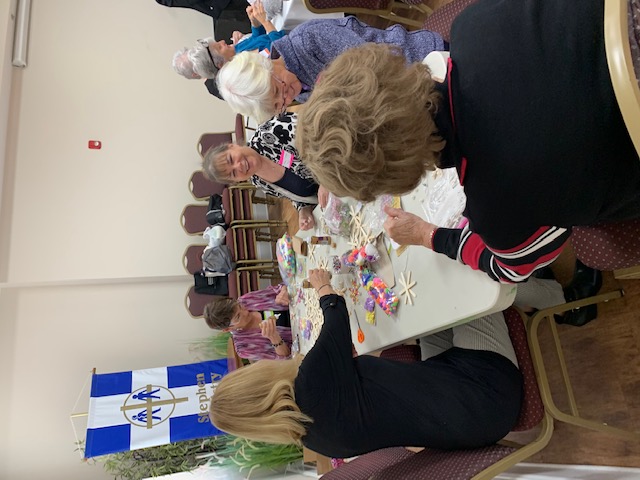      Officers and CSP Chairs for 2022-2024 were announced. Fay Hall will be the District 7 Chair for the Environment Committee and Vicki Daughtery will be the Treasurer. 